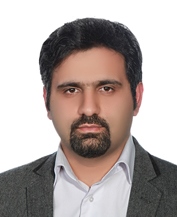 استادیار دانشکده علوم مهندسی- دانشگاه تهراناحسان معانی میاندوآبتلفن دفتر:  +98 (21)61112163پست الکترونیکی: e.maani@ut.ac.irتحصیلاتکارشناسی,1386,مهندسی مکانیک,دانشگاه تهران
M.S,1388,مهندسی مکانیک,دانشگاه تهران
Post doc,1394,مهندسی مکانیک,صنعتی شریف
Ph.D ,1393,مهندسی مکانیک,دانشگاه تهران
زمینههای تخصصیو حرفهایسوابق کاري و فعالیت های اجراییمدیر کارگروه علوم مهندسی-(از 1399)
استاد راهنمای دانشجویان کارشناسی علوم مهندسی خوشه مکانیک-(از 1396)
عضو شورای آموزشی دانشکده علوم مهندسی-(1396-1398)
سرپرست و مسئول راه اندازی گرایش سیستم های پیچیده مهندسی-(1396-1398)
فعالیت های علمیمقالات- تشخیص خطا  و عیب‌شناسی در برج تقطیر بر اساس مدل تنسی-ایستمن با روش T2 هتلینگ. خاتمی سید محمد امین, فتوره چی هومن, معانی میاندوآب احسان (1401)., شیمی و مهندسی شیمی ایران, 41(1).

- ارائه مدل تغییرات سرعت امواج زلزله ( VPn) بر اساس الگوریتم ژنتیک (مطالعه موردی- ایران). مظلوم رسول, معانی میاندوآب احسان (1400)., نشریه علمی پژوهشی علوم و مهندسی زلزله, 8(4), 105.

- Design of Piezoelectric Tile for Energy Harvesting: Experimental Approach. Maani Miandoab Ehsan, Jafari Amir Hossein, ولی پور عارف (2021)., Journal of Materials and Applications, 10(2), 83-89.

- Onset of chaos in nano-resonators based on strain gradient theory: Numerical analysis. Maani Miandoab Ehsan (2021)., Communications in Nonlinear Science and Numerical Simulation, 101(1), 105864.

- کنترل ارتعاشات آنتن تیغه‌ای ماهواره مکعبی با استفاده از عملگر پیزوالکتریک با درنظرگرفتن محدودیت‌های سیستمی. معانی میاندوآب احسان, ذبیحیان احسان (1400)., نشریه مهندسی مکانیک دانشگاه امیرکبیر, 53(4).

- Parameter identification of complex network dynamics. Bakhtiarnia Arian, Fahim Ali, Maani Miandoab Ehsan (2021)., NONLINEAR DYNAMICS, 104(2).

- شناسایی دینامیک آنتن ماهواره به صورت تجربی. معانی میاندوآب احسان, ذبیحیان احسان, نجفی حسین (1400)., دوفصلنامه علوم، فناوری و کاربردهای فضایی, 1(1).

- Effect of surface on nano-beam mechanical behaviors: a parametric analysis. Maani Miandoab Ehsan (2021)., MICROSYSTEM TECHNOLOGIES-MICRO-AND NANOSYSTEMS-INFORMATION STORAGE AND PROCESSING SYSTEMS, 27(3), 665-672.

- Estimation of Solar Panels Available Power for a LEO Satellite in Detumbling Mode Based on Monte Carlo Analysis. Amjadifar Reza, Bagheroskouei Farhad, Maani Miandoab Ehsan, Fasooniehchi Alireza (2019)., IEEE AEROSPACE AND ELECTRONIC SYSTEMS MAGAZINE, 34(5), 4-11.

- بررسی اثر اندازه و سیال بر دینامیک غیرخطی میکروسکوپ نیروی اتمی براساس تئوری تنش کوپل بهبودیافته. غیور مصطفی, مولویان جزی مهدی, ضیایی علی, معانی میاندوآب احسان (1398)., مهندسی مکانیک مدرس, 19(4).

- Effect of size on the dynamic behaviors of atomic force microscopes. Molavian Mehdi, Ghayour Mostafa, Ziaie-rad Saeed, Maani Miandoab Ehsan (2018)., MICROSYSTEM TECHNOLOGIES-MICRO-AND NANOSYSTEMS-INFORMATION STORAGE AND PROCESSING SYSTEMS, 24(4), 1755.

- A general closed-form solution for the static pull-in voltages of electrostatically actuated MEMS/NEMS. Maani Miandoab Ehsan, Nejat Pishkenari Hossein, Meghdari Ali, Fathi Mohammad (2017)., PHYSICA E-LOW-DIMENSIONAL SYSTEMS & NANOSTRUCTURES, 90(1), 7-12.

- Size Effect Impact on the Mechanical Behavior of an Electrically Actuated Polysilicon Nanobeam based NEMS Resonator Article. Maani Miandoab Ehsan, Nejat Pishkenari Hossein, Tajaddodianfar Farid, Yousefi Koma Aghil, M. Ouakad Hassen (2017)., Journal of Applied and Computational Mechanics, 3(2), 135.

- Effect of size on the chaotic behavior of nano resonators. Alemansur Hamed, Maani Miandoab Ehsan, Nejat Pishkenari Hossein (2017)., Communications in Nonlinear Science and Numerical Simulation, 44(1), 495-505.

- Effect of surface energy on nano-resonator dynamic behavior. Maani Miandoab Ehsan, Nejat Pishkenari Hossein, Meghdari Ali Meghdari (2016)., INTERNATIONAL JOURNAL OF MECHANICAL SCIENCES, 119(1), 51-58.

- بررسی رفتار دینامیکی میکروسکوپ نیروی اتمی براساس تئوری گرادیان کرنشی. علی محمدی محمد, یوسفی کماء عقیل, معانی میاندوآب احسان, کریم پور مراد (1395)., مهندسی مکانیک مدرس, 16(9), 155-164.

- Nonlinear dynamics of nano-resonators: an analytical approach. Maani Miandoab Ehsan, Nejat Pishkenari Hossein, Yousefi Koma Aghil (2015)., MICROSYSTEM TECHNOLOGIES-MICRO-AND NANOSYSTEMS-INFORMATION STORAGE AND PROCESSING SYSTEMS, 22(9).

- Study of nonlinear dynamics and chaos in MEMS/NEMS resonators1. Maani Miandoab Ehsan, Yousefi Koma Aghil, Nejat Pishkenari Hossein, Tajaddodianfar Farid (2015)., Communications in Nonlinear Science and Numerical Simulation, 22(1-3).

- Dynamic Analysis of Electrostatically Actuated Nanobeam Based on Strain Gradient Theory. Maani Miandoab Ehsan, Nejat Pishkenari Hossein, Yousefi Koma Aghil (2015)., International Journal of Structural Stability and Dynamics, 15(04), 1450059.

- On the dynamics of bistable micro/nano resonators: Analytical solution and nonlinear behavior. Tajaddodianfar Farid, Nejat Pishkenari Hossein, Haeri Yazdi Mohammad Reza, Maani Miandoab Ehsan (2015)., Communications in Nonlinear Science and Numerical Simulation, 20(3), 1078-1089.

- Poly silicon nanobeam model based on strain gradient theory. Maani Miandoab Ehsan, Yousefi Koma Aghil, Nejat Pishkenari Hossein (2014)., MECHANICS RESEARCH COMMUNICATIONS, 62(1), 83-88.

- Polysilicon nano-beam model based on modified couple stress and Eringen’s nonlocal elasticity theories. Maani Miandoab Ehsan, Nejat Pishkenari Hossein, Yousefi Koma Aghil, Hoorzad Hamid (2014)., PHYSICA E-LOW-DIMENSIONAL SYSTEMS & NANOSTRUCTURES, 63(1), 223-228.

- Chaos prediction in MEMS-NEMS resonators1. Maani Miandoab Ehsan, Yousefi Koma Aghil, Nejat Pishkenari Hossein, Tajaddodianfar Farid (2014)., INTERNATIONAL JOURNAL OF ENGINEERING SCIENCE, 82(1).

- Nano-resonator frequency response based on strain gradient theory. Maani Miandoab Ehsan, Yousefi Koma Aghil, Nejat Pishkenari Hossein, Fathi Mohamad (2014)., JOURNAL OF PHYSICS D-APPLIED PHYSICS, 47(36).

- Nonlocal and strain gradient based model for electrostatically actuated silicon nano-beams. Maani Miandoab Ehsan, Yousefi Koma Aghil, Nejat Pishkenari Hossein (2014)., MICROSYSTEM TECHNOLOGIES-MICRO-AND NANOSYSTEMS-INFORMATION STORAGE AND PROCESSING SYSTEMS, 21(2).

کنفرانس ها- A Novel Smart Shoe Insole for Gait Analysis. Kargar Negar, Salahi-Moghaddam Sara, Jafari Amir Hossein, Mirzaei Arman, Nikkhah Mohammad Mahdi, Maani Miandoab Ehsan (2023)., 13th International Conference on Acoustics and Vibrations, 20-21 December, Tehran, IRAN.

- Cable-driven parallel robot control based on a neural network-aided vision system. Ahmadi Shayan, [] [], Asadi Moahmmadi Ali, Maani Miandoab Ehsan, Fahim Ali (2023)., The 11th RSI International Conference on Robotics and Mechatronics (ICRoM 2023) © IEEE, 19-21 December, Tehran, IRAN.

- Sentiment Analysis of Cryptocurrency Data: BERT vs. GPT-2 - A Comparative Study. Karimi Nikoo, Maani Miandoab Ehsan, Fahim Ali (2023)., National Conference of Artificial Intelligence and Software Engineering, 1 November, Shiraz, IRAN.

- طراحی، ساخت و کنترل ربات دو درجه آزادی در صفحه ی قائم. اصلانی ارغوان, معانی میاندوآب احسان, نجفی حسین, بحرینیان حسین, همتی مهتاب, فاخر مینا (1401)., سی امین همایش سالانه بین المللی انجمن مهندسان مکانیک ایران, 20-22 فروردین, تهران, ایران.

- Study of Nonlinear Dynamics and Chaos in Virotherapy and Radio Virotherapy. Fatemi khorasgani Sepideh, Maani Miandoab Ehsan, Imandoost Nazanin (2022)., The first Conference on Complex Networks, 9-10 March, Tehran, Iran.

- Dynamic Analysis of Information Propagation in Online Social Network: SEIR Model. Ahmadian Shayan, Maani Miandoab Ehsan, Tehranchi Armita (2022)., The first Conference on Complex Networks, 9-10 March, Tehran, Iran.

- تشخیص خطا در برج تقطیر عریانساز بر اساس مدل تنسی-ایستمن. خاتمی سید محمد امین, فتوره چی هومن, معانی میاندوآب احسان (1400)., هفدهمین کنگره ملی مهندسی شیمی, 16-18 مرداد, مشهد, ایران.

- Duplicated Replay Buffer for Asynchronous Deep Deterministic Policy Gradient. Seyed Motehayeri Seyed Mohammad, Baghi Vahid, Maani Miandoab Ehsan, Moeini Ali (2021)., 2021 26th International Computer Conference, Computer Society of Iran (CSICC), Tehran, Iran, 3-4 March, Tehran, Iran.

- قفل در اثر انگشتی تحت وب. معروفی دانیال, مرمرچی نیا سارا, رضوانفر عرفان, ربانی مهدیس, نامداری شهریار, معانی میاندوآب احسان (1399)., سومین کنفرانس بین المللی تحقیقات بین رشته ای در مهندسی برق، کامپیوتر، مکانیک و مکاترونیک در ایران و جهان اسلام, 30-30 مرداد, کرج, ایران.

- Data-Driven Discovery of Social Network Dynamics. Fahim Ali, Maani Miandoab Ehsan, Bakhtiarnia Arian (2020)., 2020 4th International Conference on Smart City, Internet of Things and Applications (SCIOT), 16-17 September.

- طراحی و ساخت درایور پیزوالکتریک. معانی میاندوآب احسان, صالحی سلیم, ولی پور عارف, نجفی حسین (1397)., پنجمین کنفرانس بین المللی پژوهش های کاربردی در مهندسی برق مکانیک و مکاترونیک, 26-26 دی, تهران, ایران.

- طراحی، ساخت و تست سیستم آبیار هوشمند. معانی میاندوآب احسان, باقری امیرحسین, صالحی سلیم (1397)., پنجمین کنفرانس بین المللی پژوهش های کاربردی در مهندسی برق مکانیک و مکاترونیک, 26-26 دی.

- Cost and Technical investigation on different types of sea wave energy harvesters. Baloochian Abolfazl, Maani Miandoab Ehsan (2019)., Apllied Researchs in Electrical, Mechanical and Mechatronic Engineerings, 15 February.

کتب مجلاتپایان نامه ها و رساله ها- تشخیص خطا و غلبه بر آن در برج تقطیر، سیدمحمدامین خاتمی، احسان معانی میاندوآب، کارشناسی ارشد،  1400/7/12 

- بکارگیری الگوریتمهای یادگیری تقویتی عمیق در بهبود عملکرد سیستمهای چند عامله، سیدمحمد سیدمتحیری، احسان معانی میاندوآب، کارشناسی ارشد،  1400/5/4 

- کنترل تحمل پذیر خطای یک کوره ی حرارتی بر مبنای مدهای لغزشی، عارف امیری اصل، احسان معانی میاندوآب، کارشناسی ارشد،  1400/10/1 

- پیش بینی معنایی متن به کمک روشهای گزیده یابی و مجموعه کلمات پیوسته، اشکان طالقانی، احسان معانی میاندوآب، کارشناسی ارشد،  1399/7/30 

- مدلسازی داده محور بازار بورس با استفاده از شبکه های پیچیده و بررسی خواص شبکه پیچیده حاصل، آرین بختیارنیا، احسان معانی میاندوآب، کارشناسی ارشد،  1399/6/12 

- طراحی مانور حفظ موقعیت مداری در ماهواره های زمین آهنگ، پویا آقامحمدخان گرجی، احسان معانی میاندوآب، کارشناسی ارشد،  1396/11/17 

- طراحی راهکار انتقال مداری بهینه فضاپیما با استفاده از پیشرانه تراستر، مجید مجدآرا، احسان معانی میاندوآب، کارشناسی ارشد،  1395/11/30 

